
School Mental Health Spotlight Template
Share your story!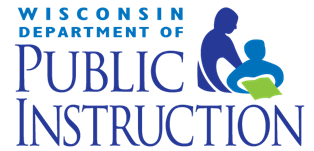 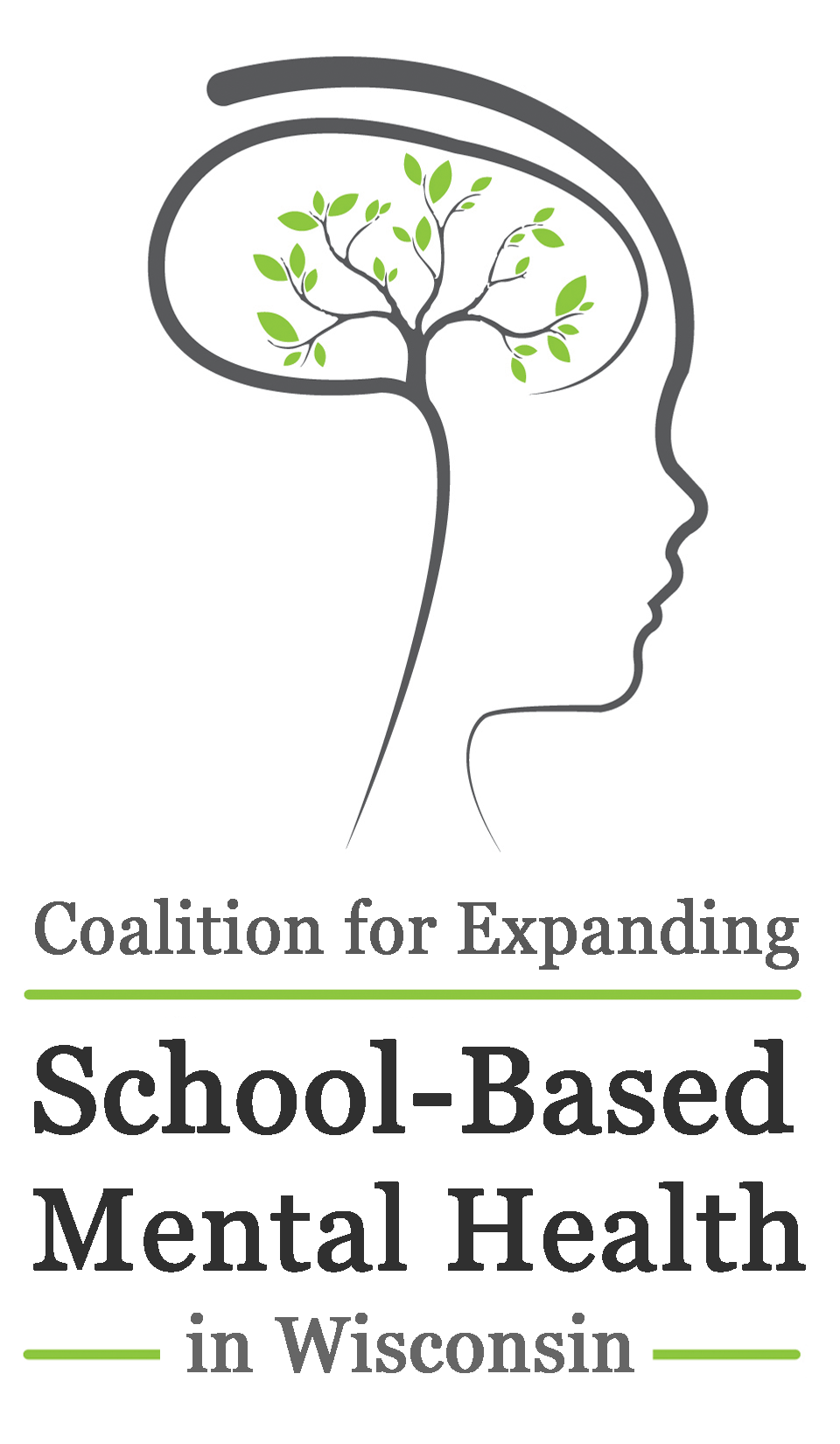 School/School District:										Contact Name:												Contact email/phone: 										Introduction and Background – briefly describe the elements of your comprehensive school mental health program
Who are the Key Players at the Table? (collaboration and coalition work)
What are your universal approaches to wellness and school mental health?
How have you developed/improved your School Mental Health referral pathway? (identifying students, planning, meeting student mental health needs, integrated providers, community referrals)
Big IdeasWhat are the outcomes?What is different for kids? 
Partnership with Families in their Children’s Well-being
What is your focus on Equity? – serving underrepresented students